CANVAS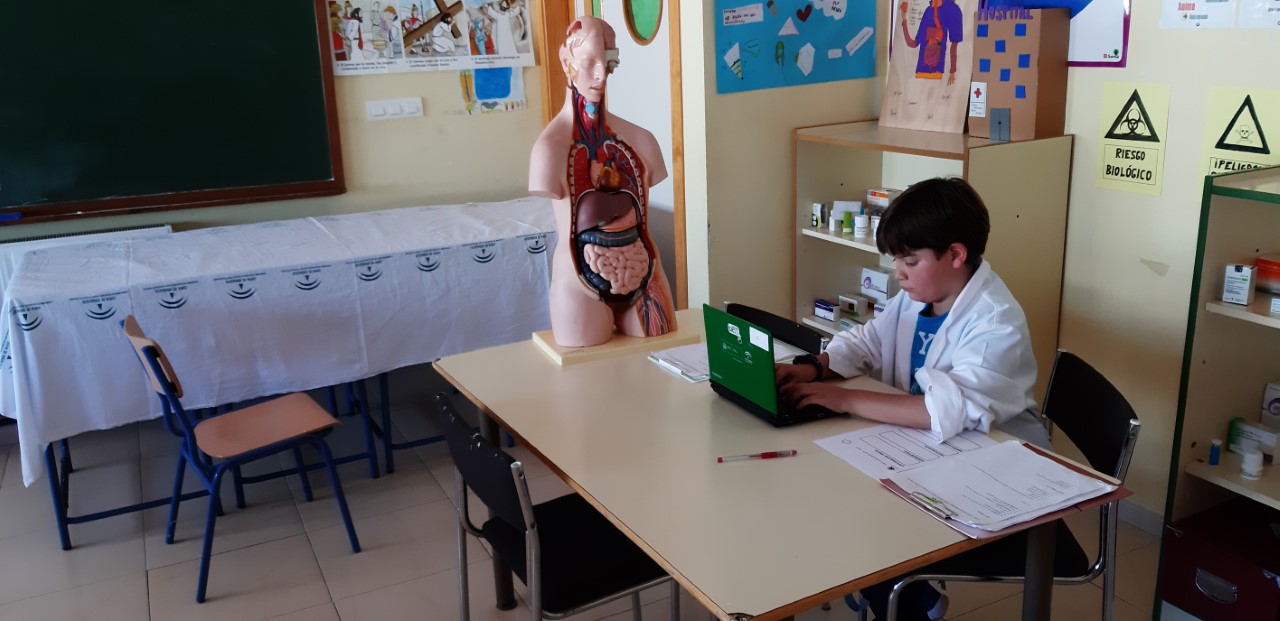 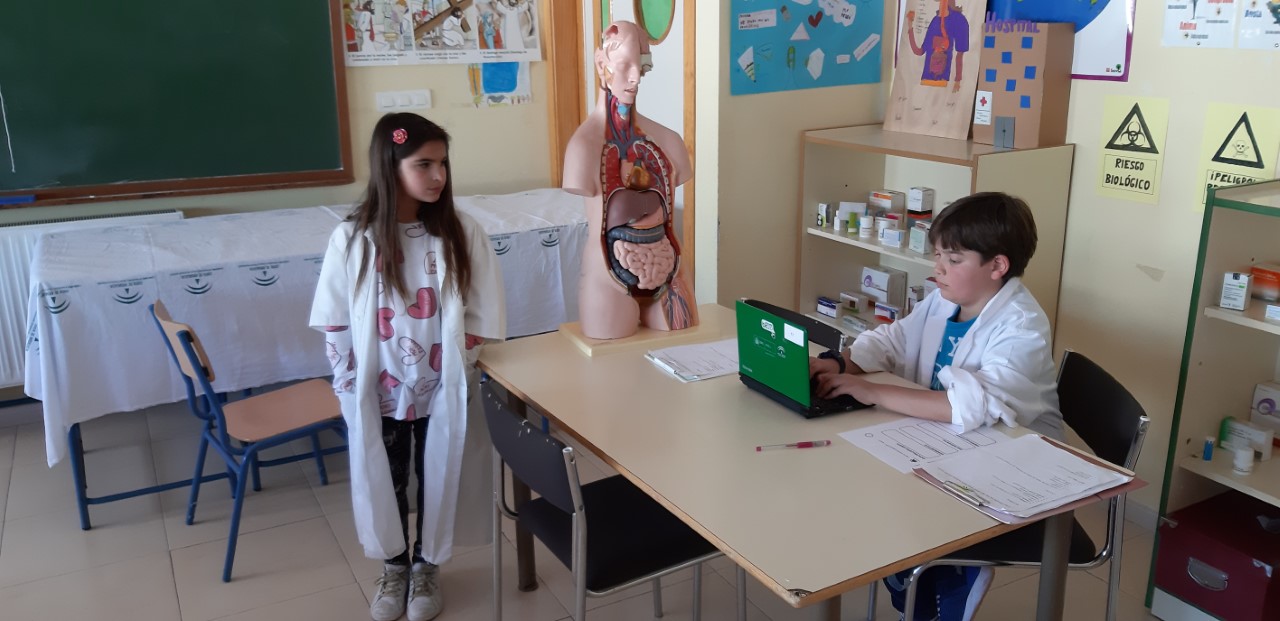 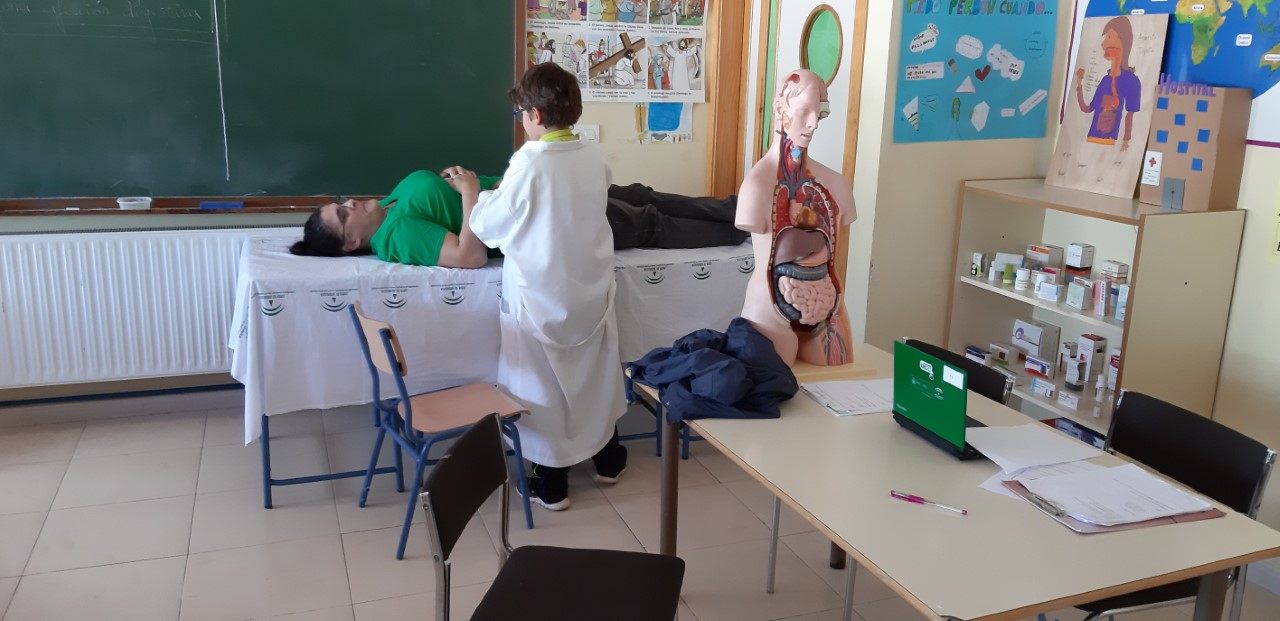 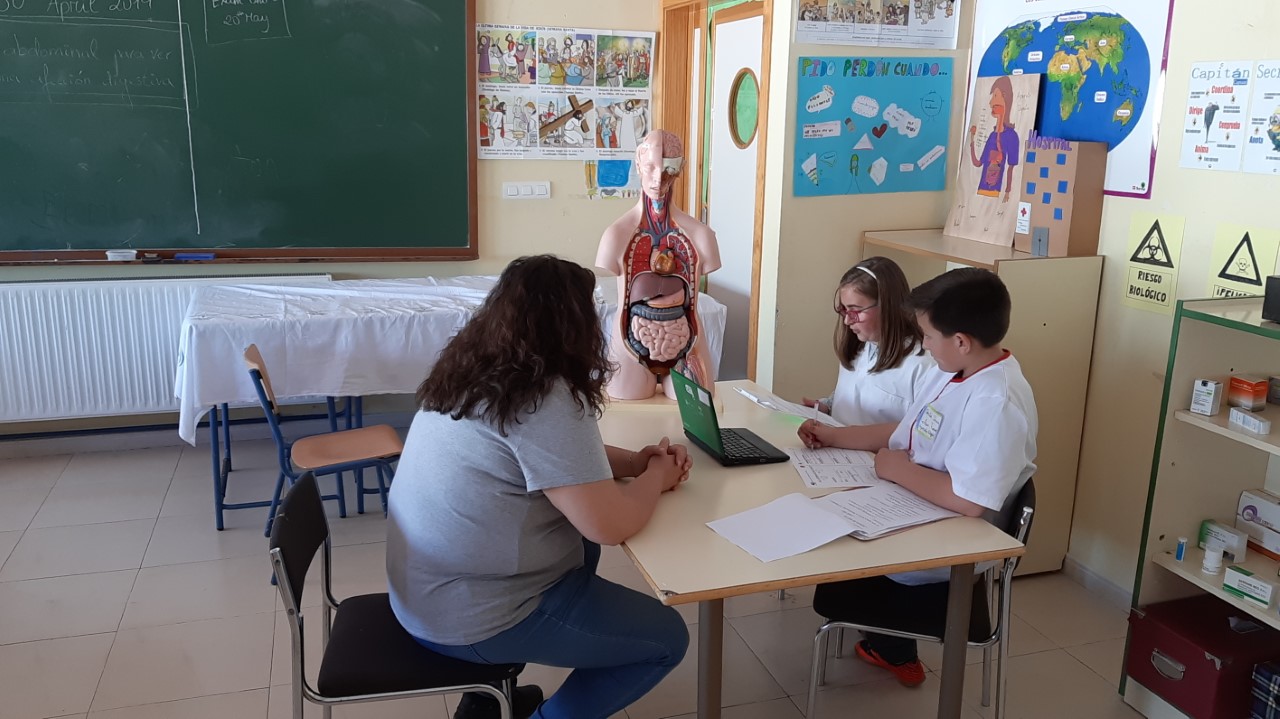 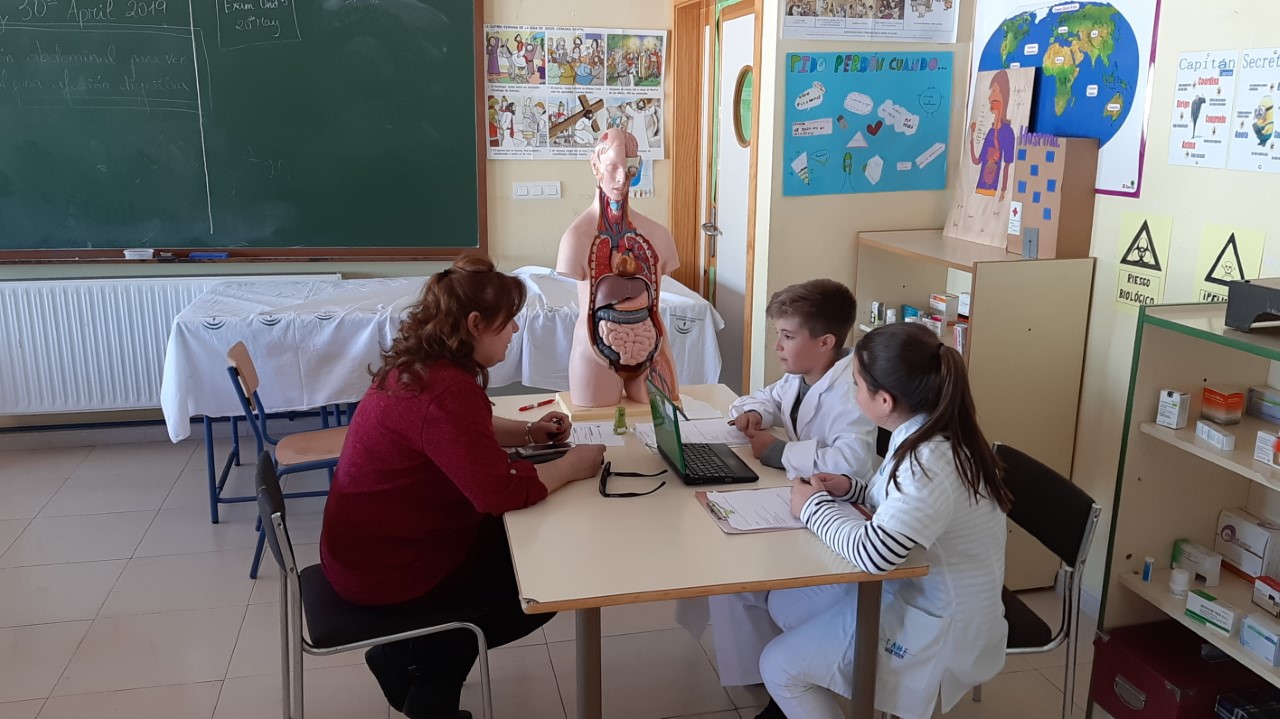 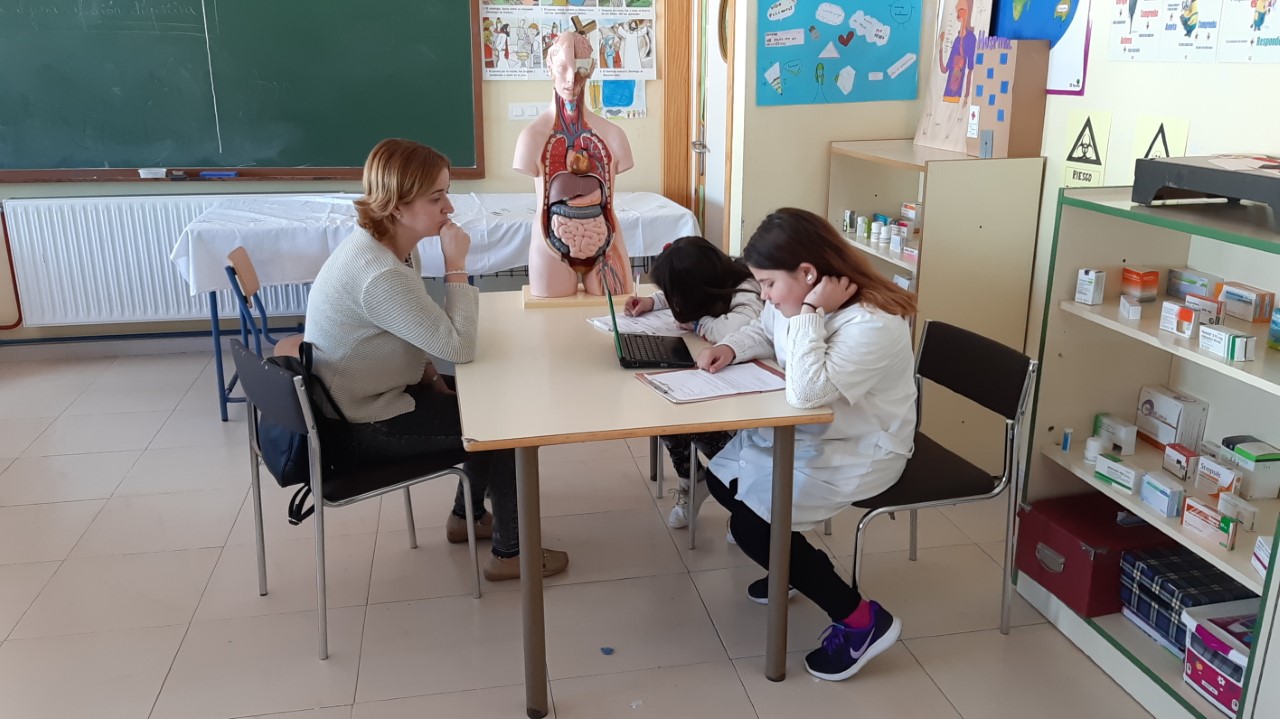 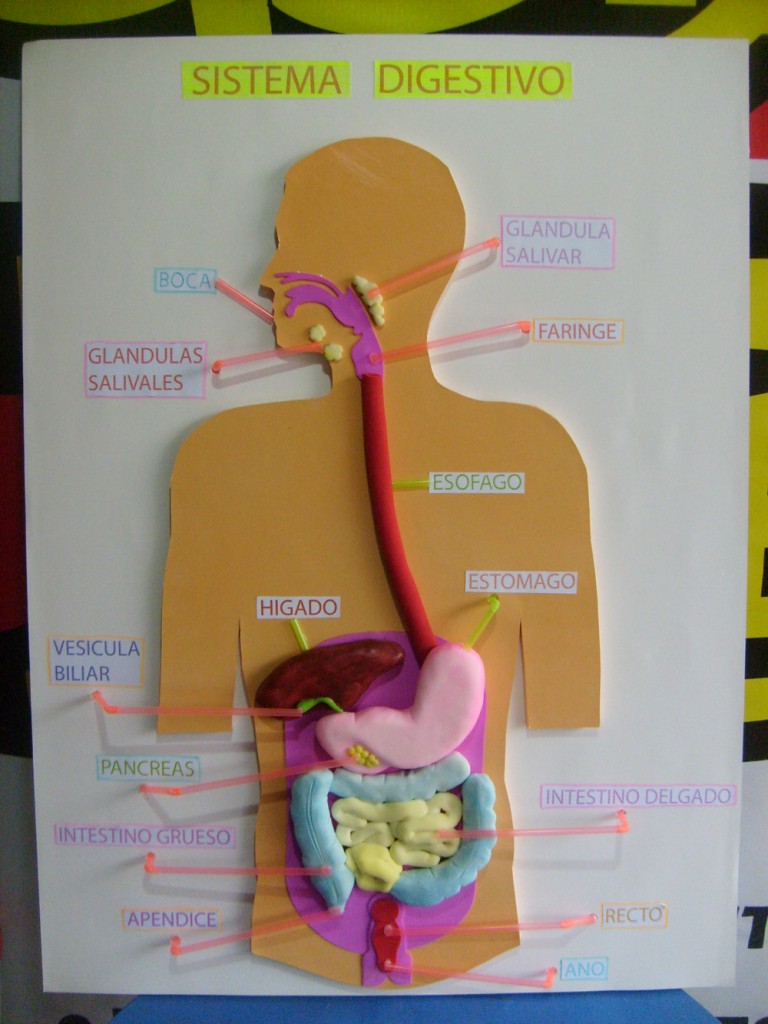 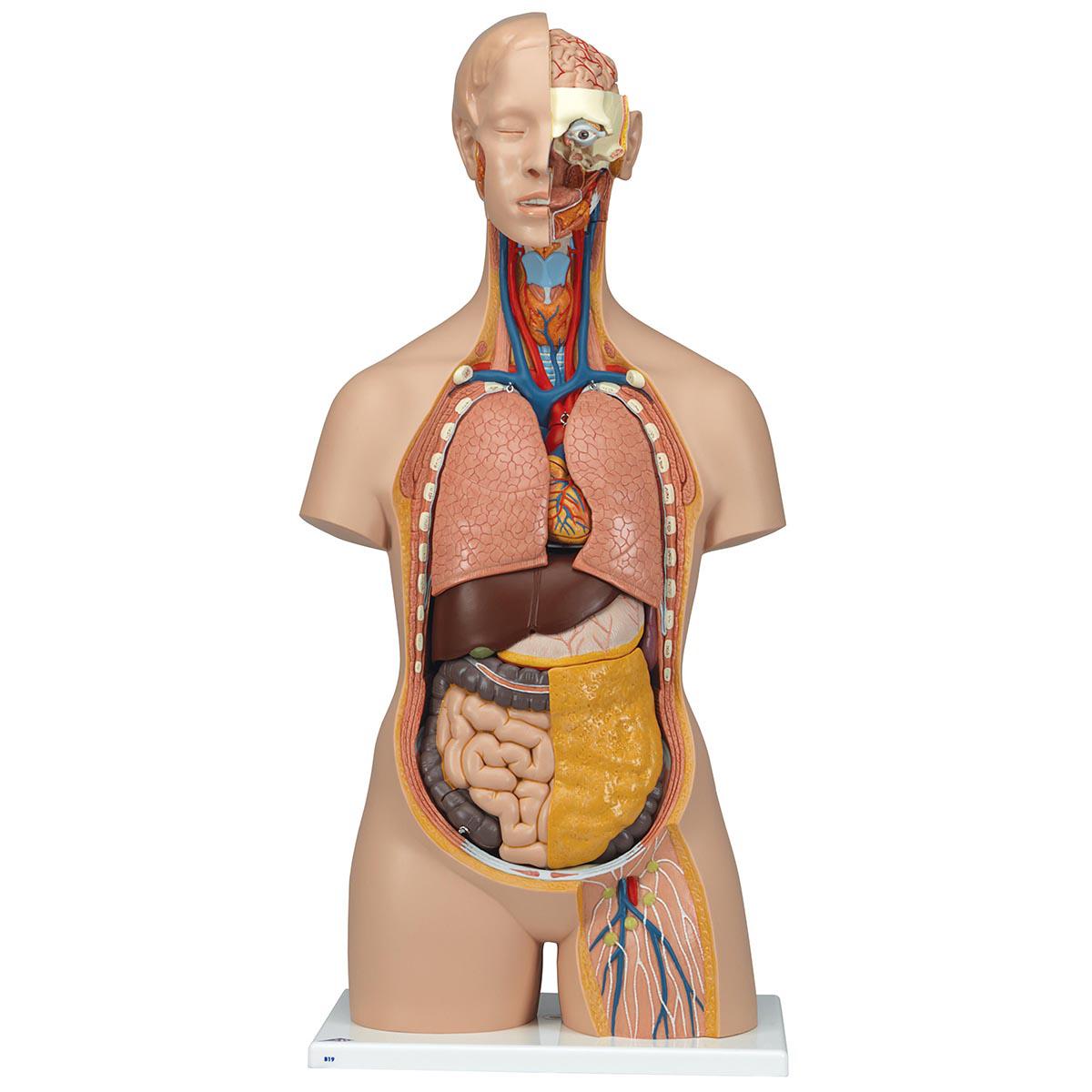 TÍTULO: SOMOS UN HOSPITAL. TEMA/PREGUNTA CLAVE ¿Cómo funciona nuestro cuerpo?PRODUCTO FINAL:  La conversión de nuestro centro en un hospital ACTIVIDAD MOTIVADORA: Nos envían una carta desde el hospital, necesitan ayuda para atender pacientes, ya que no dan abasto. ACTIVIDAD MOTIVADORA: Nos envían una carta desde el hospital, necesitan ayuda para atender pacientes, ya que no dan abasto. SOPORTE: Digital y papel. CONTEXTO: Nuestro aula de 4º de Educación Primaria en particular, y el centro escolar en general. TAREAS: Realización de una maqueta en plastilina del aparato digestivo humano.Investigación, observación y montaje de una maqueta del cuerpo humano, así como las funciones de cada órgano.Decoración de todo el exterior del aula, recreando una consulta real. Realización de cartelería y señales propias de una consulta y un hospital. Visualización de videos, tanto de dibujos como de personal médico real, para conocer el funcionamiento, del aparato digestivo, así como sus enfermedades, síntomas, causas, tratamientos, etc. Investigación de órganos del aparato digestivo reales mediante su manipulación. Creación de la consulta medica. HERRAMIENTAS TICS: Ordenadores, Proyector, teléfono  móvil para grabar fotos y vídeos.ÁREAS IMPLICADAS:Lengua                                             -   FrancésMatemáticas                                    -   Educación FísicaInglés                                               -   ReligiónNaturales                                         -   PlásticaSociales                                           -   MúsicaESTRATEGIAS METODOLÓGICASEsquema de referencia inicial“ Qué sabemos, qué queremos saber”Lluvia de ideasAprendizaje cooperativo COMPETENCIAS CLAVECompetencias sociales y cívicas.Competencia de aprender a aprender.Competencia de sentido de iniciativa y espíritu emprendedor.Competencia de comunicación lingüística.Competencia digital.Competencia matemática.Competencias básicas en ciencia y tecnología.PLAN DE EVALUACIÓNPara empezar utilizamos varias rúbricas, que evalúan cada una de las tareas así como el producto final. Se plantea un plan de actuación con su correspondiente plan de  evaluación inicial, que nos indicará el punto de partida de nuestros alumnos. Empezaremos con la actividad motivadora, tras la cual realizaremos el esquema autorreflexivo que nos plantea el punto de inflexión:“Que sabemos, que queremos saber”.Así pues, tendremos una evaluación inicial, una evaluación del desarrollo y una evaluación final.Utilizaremos Observación directa en el aula a través de un registro diario de los aspectos más relevantes de cada sesión tanto por parte de los alumnos/as como del profesorado. Rúbricas de evaluación y autoevaluación para el alumnado.Rúbricas de evaluación y autoevaluación para el docente como mecanismo de reflexión y retroalimentación sobre la propia práctica.Finalmente, evaluaremos el grado de consecución de los objetivos finales planteados, que no son otros que los de ser capaces de atender las necesidades de nuestros pacientes.CRITERIOS DE APRENDIZAJELCL.2.7.1. Comprende textos leídos en voz alta, deduciendo el  significado  de  palabras  y  expresiones  con  ayuda  del  contexto,  de  las  ilustraciones  y  los contenidos, planteando hipótesis para adquirir vocabulario.LCL.2.9.1.  Busca  y  selecciona  distintos  tipos  de  información  en  soporte  digital  de  modo  seguro,  eficiente  y  responsable.MAT.2.8.2. Utiliza las unidades de medida del tiempo (segundo, minuto, hora, día, semana y año) y sus relaciones en la resolución de problemas de la vida diaria.MAT.2.14.1. Observa que en el entorno cercano hay sucesos imposibles y sucesos que con casi toda seguridad se producen.EA.2.5.1. Es capaz de distinguir diferentes texturas y el uso del espacio y del color en sus obras de forma armónica y creativa, para expresar sus ideas y pensamientos en diferentes contextos.EA.2.6.1. Elabora producciones plásticas progresivamente en función de indicaciones básicas en el proceso creativo, seleccionando las técnicas más adecuadas para su realización.CN.2.2.1. Conoce el funcionamiento de los órganos, aparatos y sistemas que intervienen en las funciones vitales del cuerpo humano, señalando su localización y forma.CN.2.2.2. Pone ejemplos asociados a la higiene, la alimentación equilibrada, el ejercicio físico y el descanso como formas de mantener la salud, el bienestar y el buen funcionamiento del cuerpo y de la mente. CN.2.2.3. Adopta actitudes para prevenir enfermedades y accidentes, relacionándolos con la práctica de hábitos saludables. CN.3.1.2. Trabaja en equipo analizando los diferentes tipos de textos científicos, contrastando la información, realizando experimentos, analizando los resultados obtenidos y elaborando informes y proyectos.CS.2.1.1. Busca, selecciona y organiza información concreta y relevante, la analiza, obtiene conclusiones, reflexiona acerca del proceso seguido y lo comunica oralmente y/o por escrito, con terminología adecuada, usando las tecnologías de la información y la comunicación. CS.2.2.2 Utiliza las tecnologías de la información y la comunicación para elaborar trabajos con la terminología adecuada a los temas tratados y analiza informaciones manejando imágenes, tablas, gráficos, esquemas y resúmenes.LE2.6.1 Expresa con un registro neutro e informal en intervenciones breves y sencillas empleando estructuras sintácticas y conectores básicos, utilizando un vocabulario para intercambiar información sobre asuntos cotidianos, sobre sí mismo, sus hábitos, su colegio, etc.LE.2.9.1 Comprende el sentido de un texto o notas en letreros y carteles en las calles, tiendas, medios de transporte, etc., en diferentes soportes, con apoyos visuales y contextualizados, con un léxico sencillo, pudiendo consultar el diccionario para comprender.EF.2.5.1. Toma conciencia de los efectos saludables derivados de la actividad física relacionados con hábitos posturales y alimentarios. EF.2.5.2. Consolida hábitos de higiene corporal teniendo en cuenta las características de nuestra comunidad (por ejemplo: Dieta y clima).DIFUSIÓN DEL PROYECTOMediante circulares a las familias informando de la puesta en marcha del proyecto y la necesidad de su apoyo, así como  la red social de Facebook, medio por el que difundimos cualquier actividad de centro y de aula.CRITERIOS DE APRENDIZAJELCL.2.7.1. Comprende textos leídos en voz alta, deduciendo el  significado  de  palabras  y  expresiones  con  ayuda  del  contexto,  de  las  ilustraciones  y  los contenidos, planteando hipótesis para adquirir vocabulario.LCL.2.9.1.  Busca  y  selecciona  distintos  tipos  de  información  en  soporte  digital  de  modo  seguro,  eficiente  y  responsable.MAT.2.8.2. Utiliza las unidades de medida del tiempo (segundo, minuto, hora, día, semana y año) y sus relaciones en la resolución de problemas de la vida diaria.MAT.2.14.1. Observa que en el entorno cercano hay sucesos imposibles y sucesos que con casi toda seguridad se producen.EA.2.5.1. Es capaz de distinguir diferentes texturas y el uso del espacio y del color en sus obras de forma armónica y creativa, para expresar sus ideas y pensamientos en diferentes contextos.EA.2.6.1. Elabora producciones plásticas progresivamente en función de indicaciones básicas en el proceso creativo, seleccionando las técnicas más adecuadas para su realización.CN.2.2.1. Conoce el funcionamiento de los órganos, aparatos y sistemas que intervienen en las funciones vitales del cuerpo humano, señalando su localización y forma.CN.2.2.2. Pone ejemplos asociados a la higiene, la alimentación equilibrada, el ejercicio físico y el descanso como formas de mantener la salud, el bienestar y el buen funcionamiento del cuerpo y de la mente. CN.2.2.3. Adopta actitudes para prevenir enfermedades y accidentes, relacionándolos con la práctica de hábitos saludables. CN.3.1.2. Trabaja en equipo analizando los diferentes tipos de textos científicos, contrastando la información, realizando experimentos, analizando los resultados obtenidos y elaborando informes y proyectos.CS.2.1.1. Busca, selecciona y organiza información concreta y relevante, la analiza, obtiene conclusiones, reflexiona acerca del proceso seguido y lo comunica oralmente y/o por escrito, con terminología adecuada, usando las tecnologías de la información y la comunicación. CS.2.2.2 Utiliza las tecnologías de la información y la comunicación para elaborar trabajos con la terminología adecuada a los temas tratados y analiza informaciones manejando imágenes, tablas, gráficos, esquemas y resúmenes.LE2.6.1 Expresa con un registro neutro e informal en intervenciones breves y sencillas empleando estructuras sintácticas y conectores básicos, utilizando un vocabulario para intercambiar información sobre asuntos cotidianos, sobre sí mismo, sus hábitos, su colegio, etc.LE.2.9.1 Comprende el sentido de un texto o notas en letreros y carteles en las calles, tiendas, medios de transporte, etc., en diferentes soportes, con apoyos visuales y contextualizados, con un léxico sencillo, pudiendo consultar el diccionario para comprender.EF.2.5.1. Toma conciencia de los efectos saludables derivados de la actividad física relacionados con hábitos posturales y alimentarios. EF.2.5.2. Consolida hábitos de higiene corporal teniendo en cuenta las características de nuestra comunidad (por ejemplo: Dieta y clima).RECURSOSProfesorado: tutor y resto de especialistas, en especial, la maestra de Naturales.Aula de trabajo: aula de trabajo y resto del centro educativo: pasillos, hall de entrada y patio.Material fungible : panel de marquetería, papel continuo, cartón, goma eva,  pinturas,…Herramientas: plastilina, cinta adhesiva, pegamento, lápices, rotuladores, tijeras, goma eva…DIFUSIÓN DEL PROYECTOMediante circulares a las familias informando de la puesta en marcha del proyecto y la necesidad de su apoyo, así como  la red social de Facebook, medio por el que difundimos cualquier actividad de centro y de aula.